Phase Changes   Monday, December 15, 2014    Name: _______________SolidLiquidGas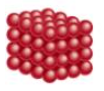 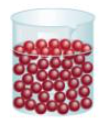 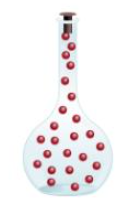 ChangeNameEnergy ChangeParticle MovementSolid          LiquidMeltingLiquid          SolidFreezingLiquid          GasVaporizationGas          LiquidCondensationSolid          GasSublimationGas          SolidDeposition